Make A Sea TurtleLook at some of these ideas to make a sea turtle.  See if you can make your own. Paint rocks or pebbles: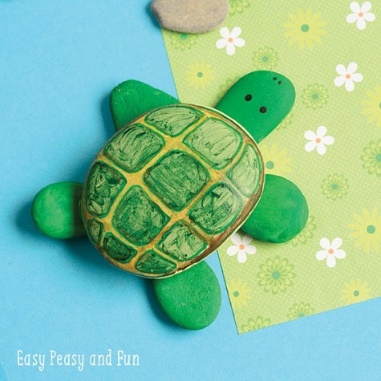 Use an egg box: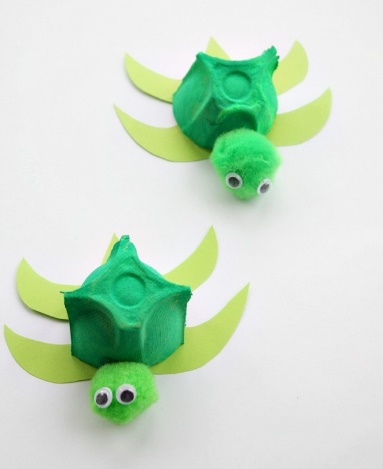 Use a soft drinks bottle: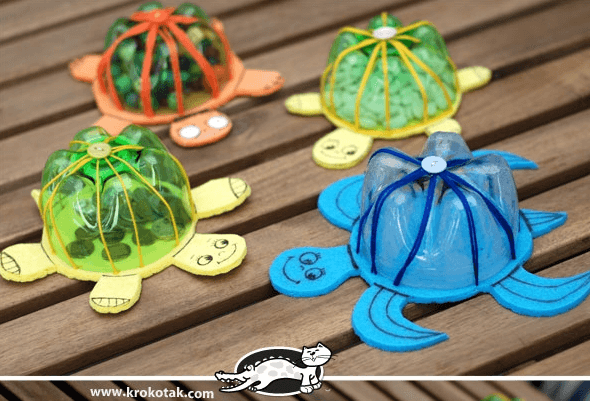 